Realizar, bimestralmente uma avaliação do decreto de programação financeira e identificar ajustes necessários. Secretaria de Estado da Fazenda – SEFAZ.Órgãos e entidades do Poder Executivo Estadual.Lei Complementar nº 225, de 08/01/2002.Decreto nº 3440-R, de 21/11/2013.Lei Complementar Federal nº 101, de 04/05/2000.SIGEFES - Sistema Integrado de Gestão das Finanças Públicas do Espírito Santo.SUMOF - Subgerência de Movimentação Financeira.TCE ES - Tribunal de Conta do Estado do Espírito Santo. Gerência Geral de Finanças do Estado – GEFIN.Fluxo de Procedimentos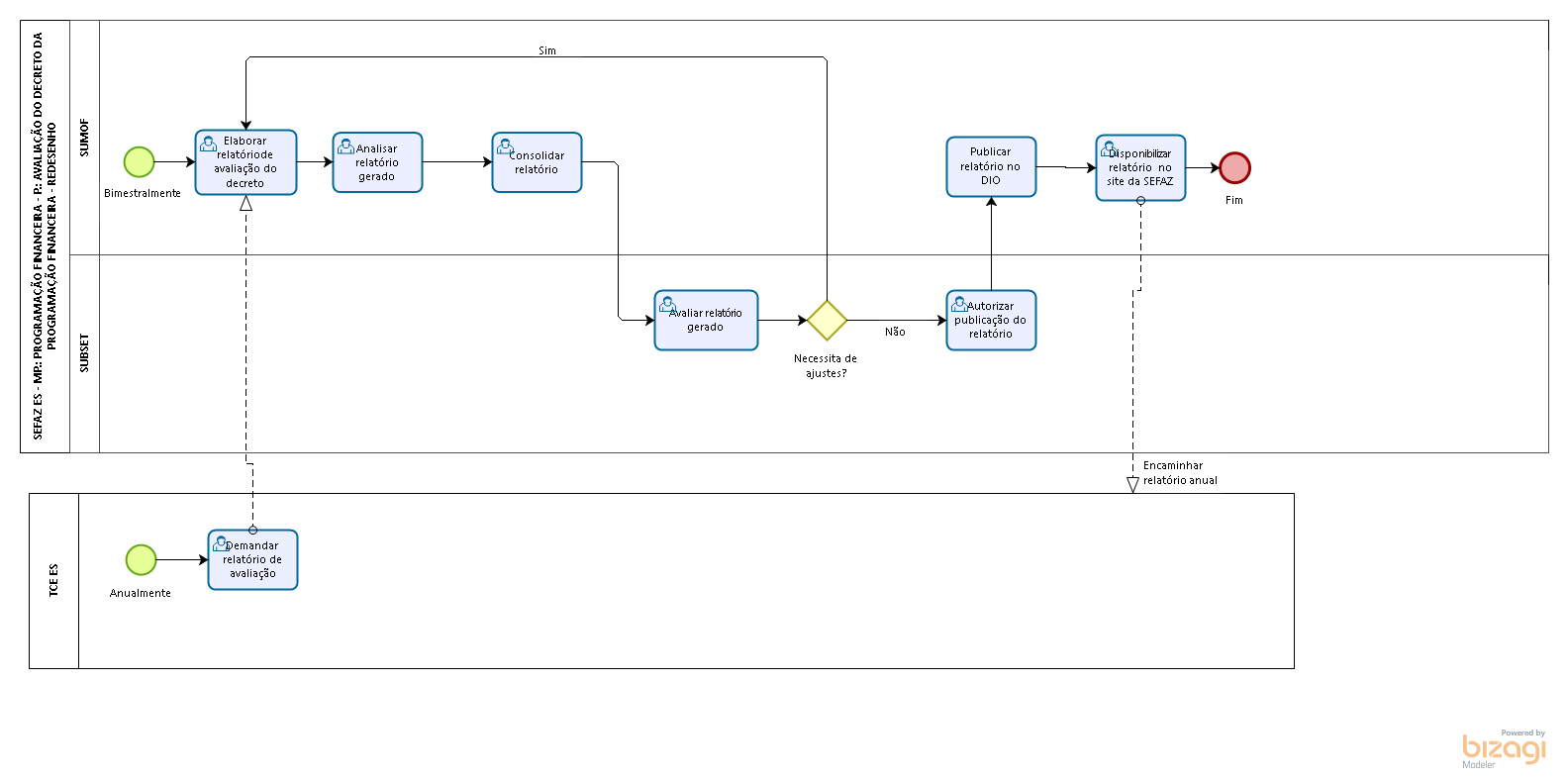 Diretrizes GeraisElaborar, bimestralmente e, anualmente, a partir de informações do SIGEFES, relatório de avaliação do decreto de programação financeira.Realizar a análise do relatório gerado.Consolidar relatório a parte de análises críticas das informações geradas. Encaminhar relatório para avaliação do Subsecretário. Caso necessite de ajustes, elaborar novo relatório com os ajustes devidos. Caso não necessite de ajustes, realizar a publicação do relatório no diário oficial do Estado.Disponibilizar o arquivo no site da SEFAZ e encaminhar para o TCE ES. Tema:P. Avaliação do Decreto de Programação Financeira. P. Avaliação do Decreto de Programação Financeira. P. Avaliação do Decreto de Programação Financeira. Emitente:Secretaria de Estado da Fazenda – SEFAZSecretaria de Estado da Fazenda – SEFAZSecretaria de Estado da Fazenda – SEFAZSistemaSistema FinanceiroSistema FinanceiroCódigo: SFIVersão:1Aprovação: Portaria nº 41-S/2018	Vigência: 31/05/2018OBJETIVOABRANGÊNCIAFUNDAMENTAÇÃO LEGALSIGLASUNIDADES FUNCIONAIS ENVOLVIDASPROCEDIMENTOSASSINATURASEQUIPE DE ELABORAÇÃOEQUIPE DE ELABORAÇÃOMaria Elizabeth Pitanga Costa SeccadioSubgerente da SUDOR Marta Gonçalves AchiaméSupervisor de Área FazendáriaEduardo Pereira de Carvalho Supervisor de Área FazendáriaEliane Canal Leite da SilvaCoordenadora de ProjetosAPROVAÇÃO: APROVAÇÃO: Bruno FunchalSecretário de Estado da FazendaAprovado em 30/05/2018